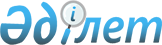 Об утверждении Правил проведения раздельных сходов местного сообщества и количества представителей жителей сел для участия в сходе местного сообщества на территории Сынтасовского сельского округа Щербактинского района
					
			Утративший силу
			
			
		
					Решение маслихата Щербактинского района Павлодарской области от 24 сентября 2014 года № 151/48. Зарегистрировано Департаментом юстиции Павлодарской области 8 октября 2014 года № 4064. Утратило силу решением маслихата Щербактинского района Павлодарской области от 7 декабря 2017 года № 104/31 (вводится в действие по истечении десяти календарных дней после дня его первого официального опубликования)
      Сноска. Утратило силу решением маслихата Щербактинского района Павлодарской области от 07.12.2017 № 104/31 (вводится в действие по истечении десяти календарных дней после дня его первого официального опубликования).
      В соответствии со статьей 39–3 Закона Республики Казахстан от 23 января 2001 года "О местном государственном управлении и самоуправлении в Республике Казахстан", Постановлением Правительства Республики Казахстан от 18 октября 2013 года № 1106 "Об утверждении Типовых правил проведения раздельных сходов местного сообщества", Щербактинский районный маслихат РЕШИЛ:
      1. Утвердить прилагаемые Правила проведения раздельных сходов местного сообщества на территории Сынтасовского сельского округа Щербактинского района.
      2. Утвердить количественный состав представителей жителей сел Сынтасовского сельского округа Щербактинского района для участия в сходе местного сообщества в количестве 1 (один) % от общего числа жителей села.
      3. Контроль за исполнением настоящего решения возложить на постоянную комиссию Щербактинского районного маслихата по вопросам законности и социальной политики.
      4. Настоящее решение вводится в действие по истечении десяти календарных дней после дня его первого официального опубликования. Правила проведения раздельных сходов местного сообщества
на территории Сынтасовского сельского округа Щербактинского района 1. Общие положения
      1. Настоящие Правила проведения раздельных сходов местного сообщества на территории Сынтасовского сельского округа Щербактинского района разработаны в соответствии со статьей 39–3 Закона Республики Казахстан от 23 января 2001 года "О местном государственном управлении и самоуправлении в Республике Казахстан", а также Постановлением Правительства Республики Казахстан от 18 октября 2013 года № 1106 "Об утверждении Типовых правил проведения раздельных сходов местного сообщества" и устанавливают порядок проведения раздельных сходов местного сообщества жителей сел на территории Сынтасовского сельского округа Щербактинского района.
      2. Раздельный сход местного сообщества жителей (далее – раздельный сход) на территории Сынтасовского сельского округа Щербактинского района созывается и проводится с целью избрания представителей для участия в сходе местного сообщества. 2. Порядок проведения раздельных сходов
      3. Раздельный сход созывается акимом Сынтасовского сельского округа.
      Проведение раздельных сходов допускается при наличии положительного решения акима Щербактинского района на проведение схода местного сообщества.
      4. О времени, месте созыва раздельных сходов и обсуждаемых вопросах население местного сообщества оповещается не позднее чем за десять календарных дней до дня его проведения через средства массовой информации или иным способом.
      5. Проведение раздельного схода в пределах сел организуется акимом Сынтасовского сельского округа.
      6. Перед открытием раздельного схода проводится регистрация присутствующих жителей соответствующих сел, имеющих право в нем участвовать.
      7. Раздельный сход открывается акимом Сынтасовского сельского округа Щербактинского района или уполномоченным им лицом.
      Председателем раздельного схода является аким Сынтасовского сельского округа Щербактинского района или уполномоченное им лицо.
      Для оформления протокола раздельного схода открытым голосованием избирается секретарь.
      8. Кандидатуры представителей жителей сел для участия в сходе местного сообщества выдвигаются участниками раздельного схода в соответствии с количественным составом, утвержденным маслихатом Щербактинского района.
      Количество представителей жителей сел для участия в сходе местного сообщества определяется на основе принципа равного представительства.
      9. Голосование проводится открытым способом персонально по каждой кандидатуре. Избранными считаются кандидаты, набравшие наибольшие голоса участников раздельного схода.
      10. На раздельном сходе ведется протокол, который подписывается председателем и секретарем и передается в аппарат акима Сынтасовского сельского округа.
					© 2012. РГП на ПХВ «Институт законодательства и правовой информации Республики Казахстан» Министерства юстиции Республики Казахстан
				
      Председатель сессии

В. Лямцев

      Секретарь районного маслихата

Т. Абдрахманов
Утверждены
решением Щербактинского
районного маслихата
от 24 сентября 2014 года
№ 151/48